PREFEITURA MUNICIPALCNPJ: 01.614.862/0001-77 = TELEFAX (37) 3322-9144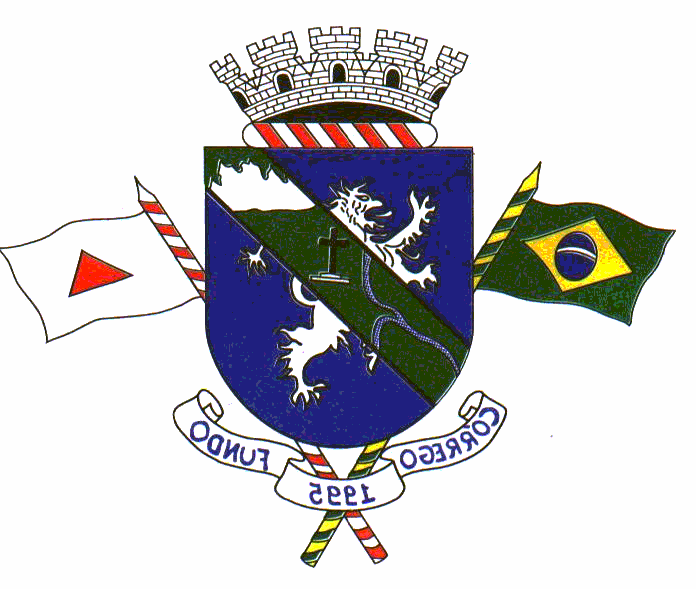 RUA JOAQUIM GONÇALVES DA FONSECA, 493 – MIZAEL BERNARDESCEP: 35.578-000 = CÓRREGO FUNDO – MINAS GERAISSECRETARIA MUNICIPAL DE EDUCAÇÃODesignação Janeiro/Fevereiro 2022De acordo com a Resolução SEME nº 01/20211 - DA DATA E HORÁRIO DA DESIGNAÇÃO.2 - DO QUADRO DE VAGAS 2.1 – Monitor de Aluno.3 – DISPOSIÇÕES GERAIS 3.1 – A apresentação dos documentos comprobatórios deverá ser feita no ato da designação acompanhados de cópias xerográficas.3.2 – Nº de Vagas sujeito à alteração.Córrego Fundo, 31 de janeiro de 2022._____________________________________Adriana Aparecida da SilveiraSecretária Municipal de EducaçãoDevido a Urgência da pandemia do COVID-19, e seguindo o novo Protocolo, apresentado pelo Comitê de Córrego Fundo, do dia 20 janeiro de 2022, deve-se seguir todas as estratégias para realização da Designação.Segue abaixo os classificados para comparecer a Designação: DIAHORÁRIOLOCAL DE DESIGNAÇÃO01/02/202213:00Sala de reuniões da Prefeitura Municipal de Córrego FundoInstituiçãoVagasPeríodoSecretaria Municipal de Educação02Indeterminado1ºAlida Aparecida da Silva2ºYara Cristina Silva3ºSueli Maria da Cruz4ºSamara Cristina da Silva5ºKarolainy Cristina da Silva6ºMariana da Costa Teles7ºGéssica Aparecida de Faria8ºJaqueline Júnia da Silva9ºLuana Rosa da Costa10ºElessandra C. Souza Frade11ºAndreia da C. Silva Leal12ºFabiana Cristina de Faria13ºTânia Mara Souza Ferreira14ºRobson Eduardo Felipe Almeida15ºPaloma Aparecida de Souza16ºAna Carolina de Castro17ºLorrayne Silva da Costa18ºRaick Eugenio dos Santos19ºAlida Rinara S Morais20ºLorena L Fonseca Silveira21ºJoice Mayra de Faria22ºDaiana Luiza de Sá